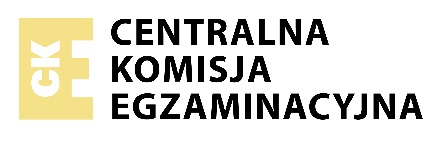 Data: 8 grudnia 2023 r.Godzina rozpoczęcia: 9:00Czas trwania: do 180 minutLiczba punktów do uzyskania: 60Przed rozpoczęciem pracy z arkuszem egzaminacyjnymSprawdź, czy nauczyciel przekazał Ci właściwy arkusz egzaminacyjny, tj. arkusz we właściwej formule, z właściwego przedmiotu na właściwym poziomie.Jeżeli przekazano Ci niewłaściwy arkusz - natychmiast zgłoś to nauczycielowi. Nie rozrywaj banderol.Jeżeli przekazano Ci właściwy arkusz - rozerwij banderole po otrzymaniu takiego polecenia od nauczyciela. Zapoznaj się z instrukcją dla zdającego.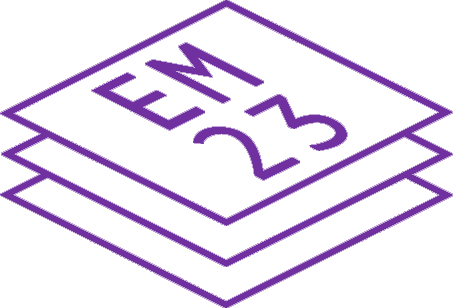 Instrukcja dla zdającegoObok każdego numeru zadania podana jest liczba punktów, którą można uzyskać za jego poprawne rozwiązanie.Odpowiedzi zapisuj na kartkach dołączonych do arkusza, na których zespół nadzorujący wpisał Twój numer PESEL.W razie pomyłki błędny zapis zapunktuj.  Zadanie 1. (0-5)  Usłyszysz dwukrotnie wywiad z młodym szachistą. Które zdania są zgodne z treścią nagrania - V-Vero, a które nie F-Falso?  Napisz numer zdania oraz odpowiednią literę, np. 0.F  Zdania:1. I genitori di Lorenzo giocano a scacchi professionalmente.2. L’arbitro ha interrotto la partita tra Lorenzo e il campione Nigel Short.3. Lorenzo usa molto il cellulare durante la giornata.4. La sveglia serve a Lorenzo per ricordare le lezioni di scacchi.5. In futuro Lorenzo vorrebbe incontrare di nuovo il campione Nigel Short.  Zadanie 2. (0-5)  Usłyszysz dwukrotnie pięć wypowiedzi związanych z ubraniami. Do każdej wypowiedzi 1-5 dopasuj odpowiadające jej zdanie A-F.  Uwaga: jedno zdanie zostało podane dodatkowo i nie pasuje do żadnej wypowiedzi.  Napisz numer wypowiedzi i odpowiednią literę, np. 0.A  Zdania  La personaA. odia fare spese nel periodo dei saldi.B. invita a partecipare a un’offerta speciale.C. è proprietaria di una boutique di vestiti usati.D. paragona due stili diversi proposti dagli stilisti.E. dà istruzioni su come vestirsi per un’occasione.F. si rivolge a chi vuole diventare consulente di moda.  Zadanie 3. (0-5)  Usłyszysz dwukrotnie trzy teksty. Z podanych odpowiedzi wybierz właściwą, zgodną z treścią nagrania.  Napisz numer zadania i odpowiednią literę, np. 0.A  Zadanie 1 do tekstu 1  1. La persona che parlaA. invita a visitare Venezia.B. consiglia un mezzo di trasporto.C. spiega un problema climatico in città.  Zadanie 2 do tekstu 2  2. Durante la sua esibizione al Festival, Andrea BocelliA. farà un appello importante.B. presenterà alcune canzoni nuove.C. uscirà sulla scena con il suo cane.  Zadania 3-5 do tekstu 3  3. Alfredo è andato a Melbourne perA. fare un corso di perfezionamento.B. assaggiare il caffè più caro del mondo.C. passare le vacanze con la sua famiglia.  4. Quale informazione sul caffè Giaguaro Nero si trova nel testo?A. Ha preso cento punti in una classifica.B. È stato comprato tutto da un solo locale.C. È vietato trasportarlo fuori dall’Australia.  5. La donna parla conA. un blogger culinario.B. un barista di un caffè italiano.C. un membro di una commissione.  Zadanie 4. (0-4)  Przeczytaj tekst. Dobierz właściwy nagłówek A-F do każdej oznaczonej części tekstu 1-4.  Uwaga: dwa nagłówki zostały podane dodatkowo i nie pasują do żadnej części tekstu.  Napisz numer części tekstu i odpowiednią literę, np. 0.A  NagłówkiA. La terza provaB. La nascita dell’ideaC. Il motto del ragazzoD. La partecipazione ai concorsiE. Il funzionamento della cinturaF. Il problema tecnico con la cintura    Una cintura speciale  1.  Loris Esposito è un ragazzo come tanti. Almeno lui sostiene così. Quando gli chiediamo che cosa conta per lui nella vita, risponde: “Essere utili agli altri”. In varie interviste ripete questa frase, perché ultimamente è ospite in tanti programmi alla radio e in tv. Ecco dove la sua massima lo ha portato.  2.  Quando il ragazzo frequentava la terza media, nella sua classe è arrivata Debora, una compagna non vedente che aveva problemi a muoversi tra tanti ostacoli. Loris e i suoi amici volevano aiutarla. Così, ne hanno discusso durante un corso pomeridiano di programmazione e hanno trovato una soluzione geniale. In poco tempo il loro progetto era pronto.  3.  Partecipando ai successivi incontri, hanno realizzato una cintura speciale. Grazie a dei sensori elettronici, la cintura segnala alla persona che la indossa gli oggetti che stanno intorno. In che modo? Semplicemente producendo un suono diverso se gli oggetti si trovano a destra, a sinistra oppure davanti. Debora, che ha provato la cintura, ha confermato la sua efficacia.  4.  La cintura elettronica funzionava bene, ma i ragazzi hanno continuato a migliorarla. Ne valeva la pena. L’anno scorso l’invenzione gli ha permesso di vincere il primo premio del Progetto innovativo, ospitato dal Politecnico di Milano. Poi sono volati a Dublino a presentare il progetto a una commissione di esperti internazionali. Di nuovo la loro idea si è rivelata la più innovativa rispetto a quelle di altri candidati.  Zadanie 5. (0-7)  Przeczytaj cztery teksty A-D. Wykonaj zadania 1-7 zgodnie z poleceniami.  Tekst A    Lezioni di latino  Una sera è venuto a casa nostra il maestro della scuola elementare.  “I suoi figli devono studiare”, ha detto a mia madre. “Sono ragazzi intelligenti e non devono finire dietro il banco del suo negozio.”  “Studiare? Ma che dice!”, ha risposto un po’ offesa mia madre.  “Glielo dico convinto, perché sono il loro maestro e li conosco bene! Li mandi al liceo qui ad Alba, dove ci sono buoni professori. Poi andranno a Torino, all’Università.”  “Ma se nessuno della nostra famiglia ha mai fatto il liceo, si figuri l’Università!”, mia madre era sempre più stupita. Ma il maestro inventava argomenti sempre nuovi e dopo una lunga discussione l’ha convinta. Da allora il comportamento della madre verso la scuola è cambiato. In negozio, con la faccia di un’insegnante severa, metteva i miei fratelli davanti al banco e gli ordinava di ripetere le declinazioni del latino: “rosa, rosae, rosae, rosam, rosa...”  E ripeteva anche lei insieme a loro, imparando così questa lingua straniera. Quando arrivava una cliente e si stupiva della sua attività insolita, lei ne era ancora più orgogliosa.  Tekst B    Perché studi l’italiano?  Ecco i dati di un sondaggio sulle ragioni che spingono a studiare l’italiano, condotto dalla scuola di lingua italiana “Torre di Babele” fra i suoi studenti che hanno frequentato un corso per almeno un anno.  Perché studi l’italiano?  29% - È la lingua più bella del mondo  32% - È la lingua della cultura: arte, moda e letteratura  19% - Devo trasferirmi in Italia per lavoro  18% - Per andare in vacanza in Italia e parlare con la gente del posto  2% - Ho dei parenti italiani  Tekst C    Il vantaggio del racconto  Se studi una lingua da qualche tempo e non la parli perfettamente, questo non vuol dire che non puoi leggere testi letterari. In Internet è possibile trovare una grande quantità di racconti in varie lingue. Il vantaggio del racconto è che ti dà una motivazione per imparare del lessico nuovo. Le persone che iniziano a studiare una lingua dovrebbero cominciare dai gialli, chi invece è più esperto può passare ad altri generi, come fantasy, rosa o d’avventura.  Sbaglia chi pensa che bisogna capire almeno la metà del racconto. Per decidere se un racconto è adatto per te, il sistema migliore è questo:  - leggi velocemente la prima pagina (circa 3 minuti)  - se hai capito circa il 10% o più, quel racconto va bene per te!  Se hai capito di meno, non c’è problema. Semplicemente non è ancora il momento di leggere quel testo. Conservalo e riprovaci tra alcuni mesi.  Tekst D    Studia con successo  Imparare una lingua straniera è la ricerca del momento magico quando le parole giuste vengono da sole. Lo sa Gabriel Wyner che conosce sei lingue straniere e non le ha studiate a scuola! Gabriel ha ideato un metodo che vi permetterà di diventare in un anno padroni di qualsiasi lingua vogliate parlare. Nel suo libro dice che non bisogna partire dalla grammatica, neanche da quella di base. Per prima cosa è necessario imparare come pronunciare correttamente. Poi spiega come evitare le traduzioni, sfruttare Internet e allenare la mente. Con il suo libro scoprirete come memorizzare senza sforzi. Siete pronti per cominciare?  Przeczytaj zdania 1-3. Dopasuj do każdego zdania właściwy tekst A-D.  Uwaga: jeden tekst nie pasuje do żadnego zdania.  Napisz numer zdania i odpowiednią literę, np. 0.A1. L’autore spiega come scegliere un testo da leggere in una lingua straniera.2. Nel testo si dice che è possibile imparare una lingua in un anno.3. Il testo presenta le motivazioni allo studio dei clienti di una scuola di lingue.  Odpowiedz krótko na pytania 4-7 zgodnie z treścią tekstów A-D, tak aby jak najbardziej precyzyjnie oddać sens podanych informacji. Na pytania należy odpowiedzieć w języku włoskim.  Napisz numer pytania oraz Twoją odpowiedź, np. 0. con gli amici.  4. Che lavoro faceva la madre del narratore del racconto?  5. Per quale motivo il diciannove per cento degli studenti vuole imparare l’italiano?  6. Che tipo di racconti in lingua straniera è il migliore per i principianti?  7. Secondo Gabriel Wyner, da che cosa bisogna cominciare lo studio di una lingua straniera?  Zadanie 6. (0-5)  Przeczytaj tekst oraz zadania 1-5. Z podanych odpowiedzi A-D wybierz właściwą, zgodną z treścią tekstu.  Napisz numer zadania i odpowiednią literę, np. 0.A    Un ricordo  È il 1957, io ho nove anni e abito a Edolo, in Lombardia. Si trova a circa cento chilometri da Brescia, una splendida città piena di monumenti dove abito oggi. Eppure quando ho nove anni, a me e ai miei compagni Brescia sembra lontanissima. Anzi, potrebbe non esistere proprio, perché non ci andiamo mai. Il nostro mondo è tutto a Edolo: una strada asfaltata, una chiesa, poche case, alcune famiglie e tanti bambini.  La linea ferroviaria finisce lì, a Edolo: il treno non va oltre. Dietro ai binari, in fondo, ci sono i prati e gli alberi. Ma non ci attirano. Ci attirano invece i vecchi vagoni di legno abbandonati. Abbiamo un appuntamento fisso là di pomeriggio, a lezioni concluse, e giochiamo fino a tardi. Siamo divisi in due bande nemiche. Abbiamo preso i loro nomi da qualche film western che vediamo ogni tanto. La televisione non c’è ancora nelle case: per vederla bisogna andare al bar dopo la messa della domenica. Allora ci corriamo tutti per occupare i posti migliori.  Io sono il capo di una banda, ma non perché sia il più forte, lo è Matteo, figlio del macellaio. E non riesco a correre rapidamente come Giovanni, né sono il più coraggioso. Ma in cambio supero tutti di quindici centimetri e la mia testa sporge sempre tra quelle dei miei compagni. Per questo mi sento tanto importante.  La mia banda combatte con l’altra. Ogni tanto catturiamo un nemico e allora lo portiamo in un vagone e gli facciamo un processo. Un giorno corriamo dietro a un ragazzo, lo prendiamo e portiamo in un vagone. Io mi metto davanti a gambe larghe. Sopra di lui c’è una finestra chiusa. Batto con il piede alla parete del vagone per fargli paura e in questo momento sento un colpo forte sulla mia faccia. Che male! Vedo le stelle! È la finestra che si è aperta, è passata sopra le teste dei miei compagni e ha colpito me. Tutti ridono, anche il prigioniero. Tocco il mio naso e grido: “Idioti!” Arrabbiato me ne vado a casa da solo.  Il naso mi fa sempre più male, ma ho paura di essere sgridato dai genitori. Penso: “Se me lo chiedono, dico che mi sono graffiato a scuola.” Per fortuna a casa non c’è nessuno: quindi, senza passare per la cucina, vado sopra da me e a stomaco vuoto mi metto a letto sotto le coperte, testa inclusa. Il giorno dopo il naso diventa ancora più grosso e si presenta malissimo. Ma non mi portano dal medico: è lontano e poi è ormai troppo tardi.  Così, ancora oggi che sono adulto, il naso è più grosso da una parte e a chi mi chiede: “Come mai il tuo naso non è al centro della tua faccia?”, rispondo che è successo anni fa, durante un processo in un vagone ferroviario...  1. Dal testo possiamo capire che EdoloA. oggi non esiste più.B. è una località molto piccola.C. ha molti monumenti da visitare.D. si trova a pochi chilometri dalla città di Brescia.  2. Dopo la scuola i ragazziA. tornano subito a casa.B. corrono al bar a guardare la tv.C. vanno a giocare alla stazione dei treni.D. passano il tempo in mezzo alla natura.  3. Il protagonista diventa capo della banda perché, tra i suoi compagni,A. è il più alto.B. è il più forte.C. è il più veloce.D. è il più coraggioso.  4. Durante il gioco il protagonista si è fatto male perchéA. un compagno della banda nemica lo ha spinto con forza.B. è caduto correndo dietro a un compagno.C. qualcuno gli ha fatto un brutto scherzo.D. è stato colpito da un oggetto.  5. Quando è già a casa, il ragazzoA. aspetta in cucina il ritorno della famiglia.B. racconta una bugia ai genitori.C. si nasconde nella sua stanza.D. chiama da solo il medico.  Zadanie 7. (0-4)  Przeczytaj tekst, z którego usunięto cztery zdania. Uzupełnij każdą lukę 1-4, wybierając właściwe zdanie A-E, tak aby otrzymać spójny i logiczny tekst.  Uwaga: jedno zdanie zostało podane dodatkowo i nie pasuje do żadnej luki.  Napisz numer luki i odpowiednią literę, np. 0.A    Da Londra a Milano per mangiare una pizza  Ha senso volare da Londra a Milano per risparmiare su una pizza? Secondo il TikToker inglese Callum Ryan, sì. Il ragazzo ha pubblicato un video in cui racconta la sua esperienza. La relazione di Callum è molto dettagliata. ----1 Secondo il listino, la pizza peperoni costa 19,99 sterline. Poi Callum prende un volo che paga 8 sterline, arriva all’aeroporto di Milano e, usando i social media, trova una pizzeria. ----2 La mangia e poi arriva il momento di chiedere il conto. Nel video il ragazzo mostra lo scontrino con il prezzo che ha pagato. Alla fine tira fuori il biglietto aereo e al costo della pizza aggiunge il costo del volo: in totale sono 17,72 sterline. Così “dimostra” ai suoi followers che ha risparmiato ben 2,27 sterline. Non dice però che la pizza del ristorante londinese era con il salame. ----3 Quindi si tratta della variante senza salumi che in genere costa meno. E poi Callum non ha calcolato il costo dei mezzi di trasporto che a Milano sono cari. In più, c’è un altro particolare importante. ----4 Ma dovrà prima o poi pagare anche il ritorno. A meno che il TikToker non abbia deciso di restare in Italia per sempre!A. Ci entra e ordina subito una pizza.B. Prima mostra a tutti il menù di un locale londinese.C. I pizzaioli italiani dicono che è molto migliore di gusto.D. Quella a Milano, invece, era una semplice margherita.E. Infatti, il ragazzo ha comprato solo il biglietto di andata.  Zadanie 8. (0-3)  Uzupełnij minidialogi 1-3. Wybierz spośród podanych opcji A-C brakującą wypowiedź lub jej fragment, tak aby otrzymać spójny i logiczny tekst.  Napisz numer dialogu i odpowiednią literę, np. 0.A  1.  X: Il mio cellulare non funziona!  Y: ---- Mi dispiace! È rotto?  X: No, per fortuna è solo scarico.A. Magari!B. Accidenti!C. Finalmente!  2.  X: Che cosa avete intenzione di fare alla festa da Giovanni?  Y: Che domanda! È ovvio: ---- fino a mezzanotte!A. balleremmoB. ballavamoC. balleremo  3.  X: Io e Sandro organizziamo una gita ---- sulle Dolomiti. Vieni anche tu?  Y: Volentieri! È da tanto che non vado in montagna.A. di alcuni giorniB. neanche un giornoC. tre giorni fa  Zadanie 9. (0-4)  W zadaniach 1-4 spośród podanych opcji wybierz tę która najlepiej oddaje sens fragmentu w nawiasie.  Napisz numer zadania i odpowiednią literę, np. 0.A  1.  Questo albergo (si trova a due minuti a piedi) dal centro della città.A. è distanteB. è a pochi passiC. è più lontano  2. Entrando in un museo (bisogna) prima lasciare lo zaino nel guardaroba.A. è utileB. è possibileC. è necessario  3. Lucia ha partecipato alla riunione in ufficio (senza aprire bocca).A. non dicendo nienteB. parlando in continuazioneC. ascoltando senza attenzione  4. Fa caldo, (non ho voglia) di andare da nessuna parte.A. non dicoB. non mi vaC. non ho tempo  Zadanie 10. (0-3)  W zadaniach 1-3 podaj wyraz, który poprawnie uzupełnia obydwa zdania. Wymagana jest pełna poprawność ortograficzna uzupełnianych wyrazów.  Napisz numer zadania oraz odpowiednie uzupełnienie, np. 0. bravo  1.  Perché non provi a partecipare al concorso? Secondo me non hai niente da ---- .  Questa volta siamo arrivati alla fermata in anticipo e siamo riusciti a non ---- l’autobus.  .2.  Mario non si sente bene in questo ufficio perché ha avuto una ---- di situazioni brutte con i colleghi.  Oggi danno un’altra puntata del “Commissario Montalbano”, è la mia ---- tv preferita.  3.  Il caffè non mi piace troppo ---- , ci metto solo un cucchiaino di zucchero.  La fidanzata di Luca è una ragazza carina, ha un sorriso ---- ed è veramente simpatica.Zadanie 11. (0-3)  Uzupełnij zdania 1-3. Wykorzystaj w odpowiedniej formie wyrazy podane w nawiasach. Nie należy zmieniać kolejności podanych wyrazów, trzeba natomiast - jeżeli jest to konieczne - dodać inne wyrazy, tak aby otrzymać zdania logiczne i gramatycznie poprawne. Wymagana jest pełna poprawność ortograficzna uzupełnianych fragmentów.  Uwaga: każdą lukę możesz uzupełnić maksymalnie czterema wyrazami, wliczając w to wyrazy już podane.  Napisz numer zdania i odpowiednie uzupełnienie, np. 0. con gli amici.  1. Secondo me (macchina / elettrico / essere) ---- meno inquinanti di quelle a benzina.  2. Non sapevo quanti panini fare, (ne / preparare / due) ---- e adesso vedo che sono troppo pochi.  3. Buongiorno, un biglietto per (treno / tredici) ----, per favore.  Zadanie 12. (0-12)  Od niedawna uczestniczysz w kursie na przewodnika turystycznego. W e-mailu do kolegi z Neapolu:  - napisz, dlaczego warto być przewodnikiem turystycznym  - wyjaśnij, w jaki sposób zdobyłeś(-aś) pieniądze na opłacenie tego kursu  - opisz program kursu  - wyraź swoją opinię o osobie prowadzącej ten kurs.  Napisz swoją wypowiedź w języku włoskim. Podpisz się jako XYZ.  Rozwiń swoją wypowiedź w każdym z czterech podpunktów, tak aby osoba nieznająca polecenia w języku polskim uzyskała wszystkie wskazane w nim informacje. Pamiętaj, że długość wypowiedzi powinna wynosić od 80 do 130 wyrazów (nie licząc wyrazów podanych na początku wypowiedzi). Oceniane są: umiejętność pełnego przekazania informacji (5 punktów), spójność i logika wypowiedzi (2 punkty), zakres środków językowych (3 punkty) oraz poprawność środków językowych (2 punkty).  Podany początek  Caro Daniele,  come stai? Sai, da qualche tempo frequento un corso per guide turistiche.JĘZYK WŁOSKI Poziom podstawowy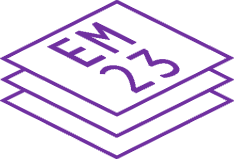 Formuła 2023JĘZYK WŁOSKI Poziom podstawowyFormuła 2023JĘZYK WŁOSKI Poziom podstawowyFormuła 2023WYPEŁNIA ZESPÓŁ NADZORUJĄCYWYPEŁNIA ZESPÓŁ NADZORUJĄCYWYPEŁNIA ZESPÓŁ NADZORUJĄCYWYPEŁNIA ZESPÓŁ NADZORUJĄCYWYPEŁNIA ZESPÓŁ NADZORUJĄCYWYPEŁNIA ZESPÓŁ NADZORUJĄCYWYPEŁNIA ZESPÓŁ NADZORUJĄCYWYPEŁNIA ZESPÓŁ NADZORUJĄCYWYPEŁNIA ZESPÓŁ NADZORUJĄCYWYPEŁNIA ZESPÓŁ NADZORUJĄCYWYPEŁNIA ZESPÓŁ NADZORUJĄCYWYPEŁNIA ZESPÓŁ NADZORUJĄCYWYPEŁNIA ZESPÓŁ NADZORUJĄCYWYPEŁNIA ZESPÓŁ NADZORUJĄCYWYPEŁNIA ZESPÓŁ NADZORUJĄCYWYPEŁNIA ZESPÓŁ NADZORUJĄCYWYPEŁNIA ZESPÓŁ NADZORUJĄCY	KOD	PESEL	KOD	PESEL	KOD	PESEL	KOD	PESEL	KOD	PESEL	KOD	PESEL	KOD	PESEL	KOD	PESEL	KOD	PESEL	KOD	PESEL	KOD	PESEL	KOD	PESEL	KOD	PESEL	KOD	PESEL	KOD	PESEL	KOD	PESEL	KOD	PESEL	KOD	PESELEgzamin maturalnyFormuła 2023Formuła 2023JĘZYK WŁOSKIJĘZYK WŁOSKIJĘZYK WŁOSKIPoziom podstawowyPoziom podstawowyPoziom podstawowySymbol arkuszaMJWP-P0-660-2312WYPEŁNIA ZESPÓŁ NADZORUJĄCYUprawnienia zdającego do: